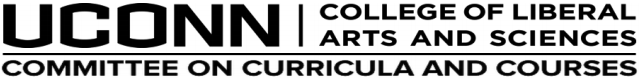 Pam Bedore, ChairApril 25th, 2017, 3:30-5:30PM (Oak 408)Minutes approved electronically April 28th, 2017AnnouncementsThe registrar has identified 30 pending courses that have been approved by CLAS C&C but still require GEOC and/or Senate C&C approval. These proposals must be either entered into the online workflow system or withdrawn (withdraw a proposal by emailing Bedore).Please identify your departmental representative on CLAS C&C for AY 2017-18. Notify Bedore by email. Bedore is also happy to meet with reps over the summer to discuss any large curriculum overhauls or smaller matters like entering proposals into the workflow system.Approvals by the Chair2017 – 75	ARAB 3295	Al-Andalus: Studies in Islamic Spain2017 – 76	HEJS 3295	The Black Death: Medieval Responses2017 – 77	HEJS 3295	Anthropology of Jewish Cultures2017 – 78	LING 2793	Foreign Study (S)New Business2017 – 79	ENVS 		Major Change (guest: Sara Tremblay)2017 – 80	MATH 5600	Add Course	(guest: Vladimir Pozdnyakov)2017 – 81	MATH 5621	Revise Course	(guest: Vladimir Pozdnyakov)2017 – 82	MATH 5670	Add Course	(guest: Vladimir Pozdnyakov)2017 – 83	MATH 5671	Add Course	(guest: Vladimir Pozdnyakov)2017 – 84	ENGL 2605	Add Course 	(guest: Christopher Vials) (G) (S)2017 – 85	ECON BS	New Degree	(guest: Dick Langlois)2017 – 86	SOCI		Major Change (guest: Lynne Goodstein)2017 – 87	MCB 2612	Add Course (S)2017 – 88 	ENGL 5182	Add Course2017 – 89	PNB 3255	Add Course2017 – 90	PNB 5700	Add Course2017 – 91	PSYC 2209	Add Course (S)2017 – 92	PSYC 3644	Add Course2017 – 93	KORE 1103	Revise Course (S)2017 – 94	KORE 1104	Revise Course (S)2017 – 95	SPAN 1030	Add Course (guest: Osvaldo Pardo) (G) (S)2017 – 96	TRST 5310	Add Course (guest: Peter Constantine)2017 – 97	TRST 5311	Add Course (guest: Peter Constantine)2017 – 98	Lit Translation	Add Graduate Certificate (guest: Peter Constantine)		2017 – 99	ALDS		Add Graduate Concentration (guests)2017 – 100	MATH		Minor Change2017 – 101	GIS		Minor Change2017 – 102	GSCI 4041	Add CourseTopics for DiscussionDual Degree endorsement	(guest: Gustavo Nanclares)Gen Ed Redesign		(guest: Eric Schultz)CA1 Designations		Accepted Proposals2017 – 79	ENVS 		Major Change (guest: Sara Tremblay)Current Catalog Copy:The major in Environmental Sciences is based in the physical and biological sciences, but also includes course work in selected areas of the social sciences. The major leads to a Bachelor of Science degree, and may be adopted by students in either the College of Agriculture, Health and Natural Resources or the College of Liberal Arts and Sciences. This curriculum offers a comprehensive approach to the study of environmental problems, including not only a rigorous scientific background, but also detailed analyses of the social and economic implications of environmental issues. The complexity and interdisciplinary nature of environmental science is reflected in the core requirements of the major. These courses, assembled from several different academic departments representing two colleges, provide both breadth and depth, preparing students for careers that deal with environmental issues, and for graduate study in environmental sciences and related fields.Required courses in Basic (Natural) SciencesBIOL 1107 and 1108 or 1110;CHEM 1124Q, 1125Q, 1126Q or 1127Q, 1128Q;MATH 1131Q, 1132Q;PHYS 1201Q, 1202Q, or 1401Q, 1402Q;STAT 1000Q or 1100Q or 3025Q;NRE 1000.ARE 1150; ECON 1200 or 1201; GEOG 2300; GSCI 1050; and MARN 1002 are prerequisites for several upper division course concentration options. It is the student’s responsibility to ensure that all pre-requisites in the catalog for concentration courses have been satisfied.Required Sophomore Seminar CourseA 2000-level environmental sciences sophomore seminar course as approved by the advisor.  Required Capstone Course  NRE 4000W (3 credits). Completion of NRE 4000W satisfies the writing in the major and information literacy exit requirements.Required Internship or Research Experience1-6 credits of internship and/or research experience. Internship and/or research experience must be approved by the student’s advisor.Area of ConcentrationAll students majoring in Environmental Sciences must declare and fulfill the requirements of a concentration in a discipline associated with the program before graduation. Approved concentrations are listed below:Sustainable Systems ConcentrationStudents must complete at least two courses from each of the following Knowledge Competencies. The same course cannot be used to fulfill more than one knowledge competency.Resource ManagementEEB 2208; GEOG 3340; MARN 3030; NRE 2010, 2215, 2345, 3105, 3125, 3155, 3305, 3335, 3345/W, 3500, 3535, 4335, 4575.Ecological SystemsEEB 2244/W, 3247, 4230W; EEB 3230/MARN 3014; NRE 2455, 3205, 4340.Students must complete at least one course from each of the following Knowledge Competencies.Built SystemsAH 3175; GEOG 2400; HORT 3765; LAND 3230W; NRE 3265.Governance and PolicyAH 3174; ARE 3235, 3434, 3437, 4438, 4462; ECON/MAST 2467; GEOG 3320W; MAST/POLS 3832; NRE 3000, 3201, 3245; POLS 3412; SOCI 3407/W.Ethics, Values, and CultureANTH 3339; ENGL 3240, 3715; GEOG 3410; HIST 3540, 3542; JOUR 3046; PHIL 3216; SOCI 2701, 2705, 2709W, 3407/W.Economics and BusinessARE 3235, 4305, 4438, 4444, 4462, 4464; ECON/MAST 2467; ECON 3466, 3473.Global Change ConcentrationStudents must complete at least two courses from each of the following Knowledge Competencies. The same course cannot be used to fulfill more than one knowledge competency.Climate Change and its ImpactsGEOG 3400, 4300; GSCI 3010; MARN 3000; NRE 3115, 3146, 4170.Land and Ocean Use and its ImpactsEEB 2208; GEOG 3310, 3410; GSCI 3020; GSCI/MARN 3230; HORT 3765; MARN 3001, 3030, 4066; NRE 2215, 2345, 3105, 3115, 3155, 4340; NRE 4135/GSCI 4735.Natural ScienceCHEM 4370, 4371; EEB 2244/W, 2245/W, 3247; EEB 3230/MARN 3014; EEB/GSCI 4120; GEOG 2300; MARN 2002, 2060, 3003Q, 4030W, 4060; NRE 2455, 3125, 3145, 3205; SOIL 2120, 3410.Students must complete at least one course from each of the following Knowledge Competencies.MethodsCE 2251; CE/ENVE 3530/GSCI 3710; EEB 4230W; GEOG 3500Q; GEOG/GSCI 4230; GEOG/MARN 3505; MARN 3003Q; NRE 2000, 2010, 3305, 3345/W, 3535, 4335, 4475, 4535, 4544, 4545, 4575, 4665; PHYS 2400; STAT 2215Q, 3025Q.Governance and PolicyAH 3174; ARE 3235, 3434, 3437, 4438, 4462; ECON/MAST 2467; EVST/POLS 3412; GEOG 3320W; MAST/POLS 3832; NRE 3000, 3201, 3245; SOCI 3407/W.Human Health ConcentrationStudents must pass all of the following: AH 3021, 3175, 3275; ANSC 4341; MCB 2610.Students must pass two of the following; totaling 6 or more credits: ANSC 4642; MCB 2400, 3010, 3011, 3201, 3633, 4211; PVS 2100.Students must pass one of the following: AH 3570, 3571, 3573, 3574; PVS 4300.Note: A B.S. in Environmental Sciences can also be earned through the College of Agriculture, Health and Natural Resources. For the complete requirements, refer to the Environmental Sciences description in the College of Agriculture, Health and Natural Resources section of this Catalog.Accepted Catalog Copy:The major in Environmental Sciences is based in the physical and biological sciences, but also includes course work in selected areas of the social sciences. The major leads to a Bachelor of Science degree, and may be adopted by students in either the College of Agriculture, Health and Natural Resources or the College of Liberal Arts and Sciences. This curriculum offers a comprehensive approach to the study of environmental problems, including not only a rigorous scientific background, but also detailed analyses of the social and economic implications of environmental issues. The complexity and interdisciplinary nature of environmental science is reflected in the core requirements of the major. These courses, assembled from several different academic departments representing two colleges, provide both breadth and depth, preparing students for careers that deal with environmental issues, and for graduate study in environmental sciences and related fields.Required courses in Basic (Natural) SciencesBIOL 1107 and 1108 or 1110;CHEM 1124Q, 1125Q, 1126Q or 1127Q, 1128Q;MATH 1131Q, 1132Q;PHYS 1201Q, 1202Q, or 1401Q, 1402Q;STAT 1000Q or 1100Q or 3025Q;NRE 1000.ARE 1150; ECON 1200 or 1201; GEOG 2300; GSCI 1050; and MARN 1002 are prerequisites for several upper division course concentration options. It is the student’s responsibility to ensure that all pre-requisites in the catalog for concentration courses have been satisfied.Required Sophomore Seminar CourseA 2000-level environmental sciences sophomore seminar course as approved by the advisor.  Required Capstone Course  NRE 4000W (3 credits). Completion of NRE 4000W satisfies the writing in the major and information literacy exit requirements.Required Internship or Research Experience1-6 credits of internship and/or research experience. Internship and/or research experience must be approved by the student’s advisor.Area of ConcentrationAll students majoring in Environmental Sciences must declare and fulfill the requirements of a concentration in a discipline associated with the program before graduation. Approved concentrations are listed below:Sustainable Systems ConcentrationStudents must complete at least two courses from each of the following Knowledge Competencies. The same course cannot be used to fulfill more than one knowledge competency.Resource ManagementEEB 2208; GEOG 3340; MARN 3030; NRE 2010, 2215, 2345, 3105, 3125, 3155, 3305, 3335, 3345/W, 3500, 3535, 4335, 4575.Ecological SystemsEEB 2244/W, 3247, 4230W; EEB 3230/MARN 3014; NRE 2455, 3205, 4340.Students must complete at least one course from each of the following Knowledge Competencies.Built SystemsAH 3175; GEOG 2400; HORT 3765; LAND 3230W; NRE 3265.Governance and PolicyAH 3174; ARE 3235, 3434, 3437, 4438, 4462; ECON/MAST 2467; GEOG 3320W; MAST/POLS 3832; NRE 3000, 3201, 3245; POLS 3412; SOCI 3407/W.Ethics, Values, and CultureANTH 3339; ENGL 3240, 3715; GEOG 3410; HIST 3540, 3542; JOUR 3046; PHIL 3216; SOCI 2701, 2705, 2709W, 3407/W.Economics and BusinessARE 3235, 4305, 4438, 4444, 4462, 4464; ECON/MAST 2467; ECON 3466, 3473.Global Change ConcentrationStudents must complete at least two courses from each of the following Knowledge Competencies. The same course cannot be used to fulfill more than one knowledge competency.Climate Change and its ImpactsGEOG 3400, 4300; GSCI 3010; MARN 3000; NRE 3115, 3146, 4170.Land and Ocean Use and its ImpactsEEB 2208; GEOG 3310, 3410; GSCI 3020; GSCI/MARN 3230; HORT 3765; MARN 3001, 3030, 4066; NRE 2215, 2345, 3105, 3115, 3155, 4340; NRE 4135/GSCI 4735.Natural ScienceCHEM 4370, 4371; EEB 2244/W, 2245/W, 3247; EEB 3230/MARN 3014; GSCI 4110; EEB/GSCI 4120; GSCI 4210;  GEOG 2300; MARN 2002, 2060, 3003Q, 4030W, 4060; NRE 2455, 3125, 3145, 3205; SOIL 2120, 3410.Students must complete at least one course from each of the following Knowledge Competencies.MethodsCE 2251; CE/ENVE 3530/GSCI 3710; EEB 4230W; GEOG 3500Q; GEOG/GSCI 4230; GSCI/NRE 4735; GEOG/MARN 3505; MARN 3003Q; NRE 2000, 2010, 3305, 3345/W, 3535, 4335, 4475, 4535, 4544, 4545, 4575, 4665; PHYS 2400; STAT 2215Q, 3025Q.Governance and PolicyAH 3174; ARE 3235, 3434, 3437, 4438, 4462; ECON/MAST 2467; EVST/POLS 3412; GEOG 3320W; MAST/POLS 3832; NRE 3000, 3201, 3245; SOCI 3407/W.Human Health ConcentrationStudents must pass all of the following: AH 3021, 3175, 3275; ANSC 4341; MCB 2610.Students must pass two of the following; totaling 6 or more credits: ANSC 4642; MCB 2400, 3010, 3011, 3201, 3633, 4211; PVS 2100.Students must pass one of the following: AH 3570, 3571, 3573, 3574; PVS 4300.Note: A B.S. in Environmental Sciences can also be earned through the College of Agriculture, Health and Natural Resources. For the complete requirements, refer to the Environmental Sciences description in the College of Agriculture, Health and Natural Resources section of this Catalog.2017 – 80	MATH 5600	Add Course	(guest: Vladimir Pozdnyakov)Accepted Catalog Copy:MATH 5600. Fundamentals of Financial Mathematics. Three credits. The risk-neutral model for pricing and hedging derivative financial instruments within the context of binomial and trinomial models of the stock price process.2017 – 81	MATH 5621	Revise Course	(guest: Vladimir Pozdnyakov)Current Catalog Copy:MATH 5621. Financial Mathematics II. The continuation of Math 5620, focusing on the mathematics of finance: measurement of financial risk and the opportunity cost of capital, the mathematics of capital budgeting and securities valuation, mathematical analysis of financial decisions and capital structure, and option pricing theory. Provides VEE credit in the Corporate Finance subject area for Society of Actuaries and Casualty Actuarial Society requirements. Not open to students who have passed MATH 3650.Accepted Catalog Copy:MATH 5650. Financial Mathematics II. Formerly offered as MATH 5621. The continuation of Math 5620, focusing on the mathematics of finance: measurement of financial risk and the opportunity cost of capital, the mathematics of capital budgeting and securities valuation, mathematical analysis of financial decisions and capital structure, and option pricing theory. Provides VEE credit in the Corporate Finance subject area for Society of Actuaries and Casualty Actuarial Society requirements. Not open to students who have passed MATH 3650.2017 – 82	MATH 5670	Add Course	(guest: Vladimir Pozdnyakov)Accepted Catalog Copy:MATH 5670. Financial Programming and Modeling. Three credits. Optimization; linear and non-linear programming; data mining and machine learning in a financial context.2017 – 83	MATH 5671	Add Course	(guest: Vladimir Pozdnyakov)Accepted Catalog Copy:MATH 5671. Financial Data Mining and Big Data Analytics. Three credits. Data structures and algorithms; regression; classification; clustering; recommender systems; anomaly detection; Big Data tools; databases.2017 – 84	ENGL 2605	Add Course 	(guest: Christopher Vials) (G) (S)Accepted Catalog Copy:ENGL 2605/W: Capitalism, Literature, and Culture.Three Credits. Prerequisite: ENGL 1010, 1011, or 2011 How capitalism and its alternatives have been critiqued and defended through literature and other cultural forms. CA1 (B).2017 – 85	ECON BS	New Degree	(guest: Dick Langlois)A student majoring in economics should acquire a thorough grounding in basic principles and methods of analysis, plus a working competence in several of the specialized and applied fields. Examples of such fields are industrial organization, law and economics, money and banking, international trade and finance, public finance, labor economics, health economics, urban and regional economics, and economic development.  The major in economics can lead to either a Bachelor of Arts or a Bachelor of Science degree.Coursework in economics serves a wide variety of vocational objectives. An economics major (supplemented by rigorous mathematics and statistics courses) is excellent preparation for graduate work in economics, which qualifies a person for academic, business, or government employment. Majors and others with strong economics training are attractive prospects for business firms and government agencies, and for professional graduate study in business or public policy. An economics background is especially desirable for the study and practice of law. The economics BS is recommended for students interested in professions that call for quantitative skills.  The BS is especially recommended for Honors students and students considering graduate school in economics or other quantitative areas.  For an economics major that leads to a Bachelor of Arts degree students must earn twenty-four credits in courses at the 2000-level or above, including two intermediate theory courses (ECON 2201 or 2211Q and ECON 2202 or 2212Q), plus at least nine credits in either quantitative skills courses (ECON 2301- 2328) and/or courses at the 3000-level or above. No more than 6 credits in ECON 2499 and/or 3499 may be counted toward the required 24 credits in economics courses at the 2000-level or above. ECON 2481 does not count toward fulfilling the major requirements Economics B.A. majors are also required to pass twelve credits in 2000-level or above courses in fields related to economics or to fulfill a minor related to economics. In addition, all Economics majors must take STAT 1000Q or 1100Q and one of the following: MATH 1071Q, 1110Q, 1126Q, 1131Q, 1151Q or 2141Q. MATH 1125Q or higher is recommended, and STAT 1100Q is recommended over STAT 1000Q. Students may substitute more advanced MATH and STAT courses with consent of the faculty advisor.For an economics major that leads to a Bachelor of Science degree, students must take STAT 1000Q or 1100Q (STAT 1100Q is recommended over STAT 1000Q) and one of the following MATH sequences:  MATH 1125Q, 1126Q, and 1132Q; MATH 1131Q (or 1151Q) and 1132Q (or 1152Q); or MATH 2141Q and 2142Q.  In addition, BS majors must also take one of the following: MATH 2110Q or MATH 2130Q or MATH 2210Q or MATH 2410Q or MATH 2420Q.   Students may substitute more advanced MATH and STAT courses with consent of the advisor.  To fulfill their General Education Content Area Three in Science and Technology, B.S. students must take one of the following science sequences in Biology, Chemistry, Physics, or Psychological Sciences: Biology: BIOL 1107 and either BIOL 1108 or BIOL 1110.Chemistry: CHEM 1124Q, 1125Q, 1126Q; or CHEM 1127Q, 1128Q; or CHEM 1137Q, 1138Q; or CHEM 1147Q, 1148Q.Physics: PHYS 1201Q, 1202Q; or PHYS 1401Q, 1402Q; or PHYS 1501Q, 1502Q; or PHYS 1601Q, 1602Q.Psychological Sciences: PSYC 1100 and either PSYC 1101 or 1103 and either PSYC 2100Q or one 4-credit laboratory course from Content Area Three.B.S. majors must also earn twenty-nine credits in courses at the 2000-level or above, including two quantitative intermediate theory courses (ECON 2211Q and 2212Q); a sequence in econometrics (ECON 2311 and 2312); at least three credits in modeling and methods courses (ECON 2301, ECON 2326, ECON 2327, ECON 3208, ECON 3313, ECON 4206); plus at least twelve additional credits in ECON courses at the 2000-level or higher.  B.S. majors may not count ECON 2201, 2202, or 2481 toward the major, nor may they count more than six credits in ECON 2499 and/or 3499.  Students may substitute equivalent graduate-level courses with consent of the advisor. B.S. majors are also required to pass twelve credits in 2000-level or above courses in a field or fields related to economics.  These related area courses may count towards a minor in a field related to economics.   For both the B.A. and B.S., the intermediate theory courses (ECON 2201 or 2211Q and ECON 2202 or 2212Q) should be taken early in the student’s major program. ECON 2311 is a recommended course for the B.A.  The department has special requirements for economic majors in the University Honors Program and for majors who qualify for the department’s Economics Scholars and Quantitative Certificate Programs. Economics majors satisfy the computer technology competency by passing either STAT 1000Q or 1100Q in addition to meeting the University-wide computer entrance expectations. Economics majors satisfy the information literacy competency by passing at least one W course in Economics. Students may gain enhanced competence in information literacy by taking ECON 2311, 2312W, 2326, or 2327. Economics majors satisfy the writing in the major requirement by passing at least one W course in Economics. A minor in Economics is described in the “Minors” section.2017 – 86	SOCI		Major Change Current Catalog Copy:Sociology is an analytic discipline concerned with understanding people as creators of, and participants in, society. The field is broadly concerned with the study of modern society and its social organizations, institutions, groups, and social roles. Sociologists study social influences on human behavior, such as sexuality, ethnic identity, and religious belief, and how individuals become members of families and communities. The field is also concerned with social problems, especially all forms of prejudice, discrimination, and inequality, and with poverty, crime, violence, and the threatened environment. Sociologists emphasize sources of social problems in the organization of society, public policies for their alleviation, and today’s questions of social justice. Finally, they study how individuals, both alone and working in groups, can change the society in which they live. A major in sociology opens many doors for careers and is excellent background for advanced training in a variety of other fields.At least 24 credits of SOCI courses at the 2000-level or above are required:Three specific courses are required of all majors: SOCI 3201, 3211Q, 3251. (Note: Students must take SOCI 1001, 1251, 1501, or 1701 prior to taking SOCI 3201, 3211Q, and 3251.)Passing SOCI 3201 satisfies the information literacy competency, and passing SOCI 3211Q satisfies the computer technology competency. The writing in the major requirement can be satisfied by passing any 2000 or 3000-level W course in Sociology.At least one course must be taken from the following group: Inequality, Diversity, and Change (SOCI 2827, 3221, 3222, 3421, 3429, 3501, 3503, 3505, 3601, 3621, 3701, 3801, 3821, or 3825)Twelve additional credits (usually four courses) must be taken from any 2000-level or above courses offered by the department, including those listed above. (Note: No more than three credits of SOCI 3990 can apply to the major).A minor in Sociology is described in the Minors section.Approved Catalog Copy:Sociology is an analytic discipline concerned with understanding people as creators of, and participants in, society. The field is broadly concerned with the study of modern society and its social organizations, institutions, groups, and social roles. Sociologists study social influences on human behavior, such as sexuality, ethnic identity, and religious belief, and how individuals become members of families and communities. The field is also concerned with social problems, especially all forms of prejudice, discrimination, and inequality, and with poverty, crime, violence, and the threatened environment. Sociologists emphasize sources of social problems in the organization of society, public policies for their alleviation, and today’s questions of social justice. Finally, they study how individuals, both alone and working in groups, can change the society in which they live. A major in sociology opens many doors for careers and is excellent background for advanced training in a variety of other fields.At least 24 credits of SOCI courses at the 2000-level or above are required:Three specific courses are required of all majors: SOCI 3201, 3211Q, 3251. (Note: Students must take SOCI 1001, 1251, 1501, or 1701 prior to taking SOCI 3201, 3211Q, and 3251.)Passing SOCI 3201 satisfies the information literacy competency, and passing SOCI 3211Q satisfies the computer technology competency. The writing in the major requirement can be satisfied by passing any 2000 or 3000-level W course in Sociology.Fifteen additional credits (usually five courses) must be taken from any 2000-level or above courses offered by the department. (Note: No more than three credits of SOCI 3990 can apply to the major).A minor in Sociology is described in the Minors section.2017 – 87	MCB 2612	Add Course (S)Approved Catalog Copy:MCB 2612. Honors Core: Microbe Hunters—Crowdsourcing Antibiotic Discovery Four credits. Two 50-minute lecture periods and two 2-hour lab periods. Concepts of microbiology taught through the lens of antibiotic resistance. Using environmental samples students actively engage in the hunt for novel antimicrobials. Broader concepts include the meaning of disease, how that meaning has changed over time and the implications of widespread antibiotic resistance for society.2017 – 88 	ENGL 5182	Add CourseApproved Catalog Copy:ENGL 5182. Practicum in the Teaching of Writing One credit. Prerequisite or Corequisite: ENGL 5100. Guided development of teaching in the University of Connecticut First-Year Writing Program. Implementing theories of teaching and writing; meeting program goals and objectives; selecting texts; drafting writing assignment prompts; developing classroom work; guiding peer feedback; reading, responding to and evaluating student work. Supervision includes one-on-one, group, and peer. Required of all incoming graduate-student FYW instructors.2017 – 89	PNB 3255	Add CourseApproved Catalog Copy:PNB 3255. Human Neuroanatomy. Two credits. Lecture and laboratory. Prerequisite: PNB 2264 or PNB 2274. Open to juniors or higher.Anatomy of the human brain and spinal cord; emphasis on the structure and functions of major regions in the central nervous system.2017 – 90	PNB 5700	Add CourseApproved Catalog Copy:PNB 5700. Sensory Physiology.Three credits. Cellular and molecular mechanisms supporting the detection of sensory stimuli in vertebrates, invertebrates and other organisms. Detection of chemicals, touch, temperature, pain, sound, light, heat, magnetic fields, and electricity.2017 – 91	PSYC 2209	Add Course (S)Approved Catalog Copy:PSYC 2209. Learning and Memory: From Brain to Behavior. Three credits. Prerequisites: PSYC 1100 or BIOL 1107 or BIOL 1108. Recommended Preparation: PSYC 2200. Neurobiological basis of learning and memory, including topics in genetics, evolution and ethology. 2017 – 92	PSYC 3644	Add CourseApproved Catalog Copy:PSYC 3644. Occupational Health Psychology Three credits. Prerequisite: PSYC 1101 or 1103; and PSYC 2600 or consent of instructor. Models, research methods, and research-to-practice applications in the interdisciplinary field of occupational health psychology, and how these are used to enhance the safety, health and well-being of workers in all occupations and to create healthier workplaces and organizations.2017 – 93	KORE 1103	Revise Course (S)Current Catalog Copy:KORE 1103-1104. Intermediate Korean Levels I and II 1103 is offered in the first semester 1104 in the second. Please refer to the Critical Languages course descriptions. Consult the Program Director in Oak Hall 207 for more information.Approved Catalog Copy:KORE 1103. Intermediate Korean I. Four credits. Prerequisite: KORE 1102 or equivalent. Further development of understanding, speaking, reading, and writing skills in Korean within a cultural setting. Readings to enhance cultural awareness of the Korean-speaking world.2017 – 94	KORE 1104	Revise Course (S)Current Catalog Copy:KORE 1103-1104. Intermediate Korean Levels I and II 1103 is offered in the first semester 1104 in the second. Please refer to the Critical Languages course descriptions. Consult the Program Director in Oak Hall 207 for more information.Approved Catalog Copy:KORE 1104. Intermediate Korean II Four credits. Further development of understanding, speaking, reading, and writing skills in Korean within a cultural setting. Readings to enhance cultural awareness of the Korean-speaking world.2017 – 95	SPAN 1030	Add Course (G) (S)Approved Catalog Copy:SPAN 1030. Religion in Latin America: a Historical SurveyThree credits. No Spanish required. Taught in English. An interdisciplinary introduction to the study of religion in Latin America from pre-Columbian times to the present. Topics include: religion and social organization; material culture, ritual and society; European expansion and Christianity; processes of religious conversion; religion and globalization. CA1 (A)2017 – 96	TRST 5310	Add CourseApproved Catalog Copy:TRST 5310: Literary Translation: Theory and PracticeThree credits. Prerequisite: Six credits of upper division coursework (3000-level or higher) in a foreign language (or the equivalent). A study of the theoretical and practical aspects of literary translation. Translating literature from various genres.2017 – 97	TRST 5311	Add CourseApproved Catalog Copy:TRST 5311. Literary Translation Seminar Three credits. Prerequisite: Six credits of upper division coursework (3000-level or higher) in a foreign language (or the equivalent). Translating literature and studying the practical aspects of the craft of literary translation.2017 – 98	Literary Translation	 Add Graduate Certificate		The committee voted unanimously to support the proposal for this graduate certificate.2017 – 99	ALDS		Add Graduate ConcentrationThe committee voted unanimously to support the proposal for this graduate concentration. The committee looks forward to seeing several new courses supporting this proposal in the near future.2017 – 100	MATH		Minor ChangeCurrent Catalog Copy:The requirements for this minor are 15 or more credits following one of three tracks, Track 1. Five courses chosen from List A; orTrack 2. Five courses chosen from Lists A and B with at least two courses coming from List B. Note that all the courses in List B (except for MATH 2710 or 2142) have a prerequisite of a grade of C (2.0) or better in MATH 2710 (or 2142); orTrack 3. MATH 2141Q, 2142Q, 2143Q and 2144Q.List A: MATH 2110Q (or 2130Q or 2143Q), 2210Q, 2410Q (or 2420Q), 3146, 3160, 3170 (or STAT 3965), 3410, 3435, 3510, 3511, 3710; certain sections of MATH 3094, 3795 and 3799 approved by the Department Head.List B: MATH 2710 (or 2142), 3150 (or 4110), 3151, 3210, 3230 (or 4210), 3231, 3240, 3250, 3260, 3330 (or 4310), 3370.The minor is offered by the Mathematics Department. Approved Catalog Copy:The requirements for this minor are 15 or more credits following one of three tracks, Track 1. Five courses chosen from List A; orTrack 2. Five courses chosen from Lists A and B with at least two courses coming from List B. Note that all the courses in List B (except for MATH 2710 or 2142) have a prerequisite of a grade of C (2.0) or better in MATH 2710 (or 2142); orTrack 3. MATH 2141Q, 2142Q, 2143Q and 2144Q.List A: MATH 2110Q (or 2130Q or 2143Q), 2210Q, 2410Q (or 2420Q), 3146, 3160 (or 3165), 3170 (or STAT 3965), 3410, 3435, 3510, 3511, 3710; certain sections of MATH 3094, 3795 and 3799 approved by the Department Head.List B: MATH 2710 (or 2142), 3150 (or 4110), 3151, 3210, 3230 (or 4210), 3231, 3240, 3250, 3260, 3330 (or 4310), 3370.The minor is offered by the Mathematics Department. 2017 – 101	GIS		Minor ChangeCurrent Catalog Copy:The minor consists of courses that concern spatial data acquisition, evaluation, manipulation, and analysis. Students electing this minor must complete at least fifteen credits from the following: Two required courses: GEOG 2500 and 2505.One of the following: GEOG 3500Q, 3510.One of the following: ECON 2326; GEOG 2410, 2510, 3110, 4130, 4230; GEOG/MARN 3505; MATH 3710; STAT 2215Q.Geography majors may not use any Geography course to fulfill both major and minor requirements.The minor is offered by the Geography Department. Approved Catalog Copy:The minor consists of courses that provide a strong introduction to the field of Geographic Information Science—the acquisition, evaluation, modeling and analysis of geospatial data. Students electing this minor must complete at least fifteen credits from the following: Two required courses: GEOG 2500 and 2505.Electives from the following list totaling at least 7 credits (at least 3 credits of which must be in Geography).  Please note that some courses are 3 credits, others 4: GEOG 2410, 2510, 3110, 3500Q, 3510, 4090, 4095, 4099, 4130, 4230, 4515, GEOG/MARN 3505, ECON 2326, MATH 3710, STAT 2215Q. Using GEOG 4090, 4095, and 4099 requires prior permission of the undergraduate advisor or department head. Geography majors may not use any Geography course to fulfill both major and minor requirements.The minor is offered by the Geography Department. 2017 – 102	GSCI 4140	Add CourseApproved Catalog Copy:GSCI 4140. Sedimentary Basin Analysis Three credits. Prerequisite: GSCI 1010 and 1052, or GSCI 1070 and 1052, or GSCI 1051 and 1052, or GSCI 1050.Tectonic and environmental controls on the development and evolution of sedimentary basins. Emphasis on mechanisms of formation, characteristic depositional patterns, and sediment composition in modern and ancient tectonic settings. Basin analysis methods include sedimentology, stratigraphy, geochemistry, provenance & paleocurrent analysis, subsidence modeling, and interpretation of geophysical data.DiscussionsDual Degree Endorsement (Nanclares)The committee voted unanimously to send the following letter to the SEC:Dear Members of the Senate Executive Committee:I am writing on behalf of the CLAS C&C committee to endorse the proposal put forward by Gustavo Nanclares to eliminate the additional 30-credit requirement that is currently compulsory for most dual degree students at UConn.The CLAS C&C met with Professor Nanclares on three occasions to discuss this proposal (10/25/2016, 3/21/2017, and 4/25/2017). At the 4/25/2017 meeting, we voted unanimously to endorse the proposal.Sincerely,Pamela BedoreChair, CLAS C&C committeeAssociate Professor of EnglishGeneral Education Redesign (Schultz)Schultz provided a handout regarding possible ideas to redesign the general education curriculum. Members may send ideas about gen ed redesign to Schultz at eric.schultz@uconn.edu. CA1 DesignationsThe committee voted unanimously to add this course to CA1 (D):HEJS 2104 (formerly 1104), Modern Jewish Thought    In this course, since students “will grapple with major ethical, religious, political and cultural trends” that emerge from “the Jewish encounter with modernity”, they will explore questions about “which values and principles we ought to embrace in our lives, institutions, and communities”; and because students “will be asked to think critically and to examine carefully many of the assumptions they may take for granted about the modern world”, they will be introduced “to reasoning about fundamental questions of human existence and to critical reflection on the evidence for our most basic convictions”.   Bedore and Fairbanks (chair of the CA1 Subcommittee) will write to the registrar’s office to recommend clearer language about the need to take the five CA1 courses in at least 4 academic units.AttendanceAFRA and HISTMelina PappademosAMST and MASTMatthew McKenzieCLAS Dean’s OfficeMansour NdiayeCOMMStephen StifanoECONRichard LangloisEEBPaul LewisENGLHap FairbanksGEOGCarol Atkinson-PalomboGSCILisa Park BoushHDFSKari AdamsonsHRST Samuel MartinezJOURMarie ShanahanLLASAnne GebeleinLCLPhilip BalmaMARNHeidi DierssenMATHJeffrey ConnorsMCBDavid KnechtPHYSVernon CormierPNBRobert GalloPSYCRobert HenningSLHSLendra FriesenSTATRick VitaleGuestsPeter ConstantineLCLLynne GoodsteinSOCINan MengLCLOsvaldo PardoLCLVladimir PozdnyakovMATHSara TremblayENVSEduardo Urios-AparisiLCLChristopher VialsENGLManuela WagnerLCL